Install Certificate Double click on DigiCert_IntCA.crtClick on Install Certificate…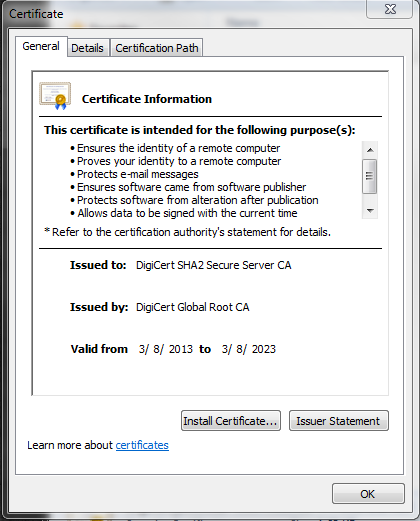 Click Next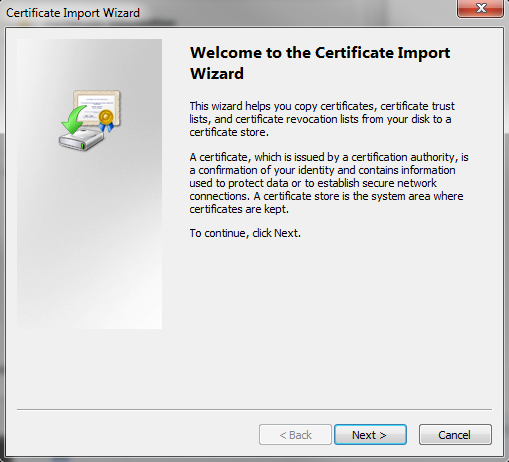 If asked to install to local machine or local user, select local machine, then click NextVerify Automatically select the certificate store based on the type of certificate is checked then click Next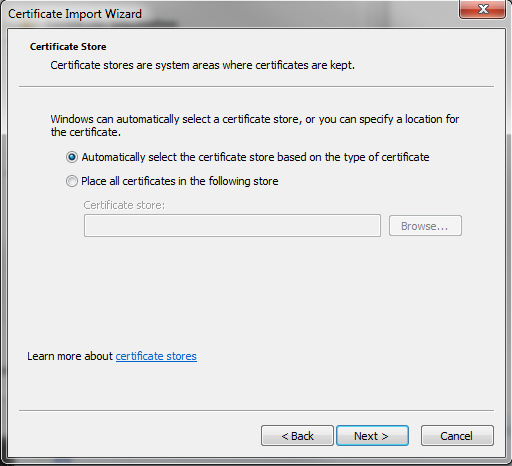 Click Finish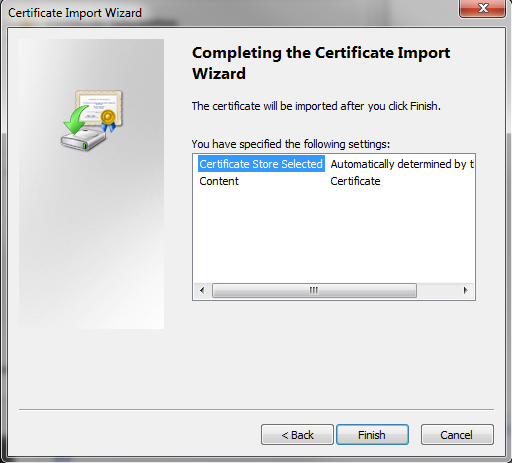 Double-click Click on Install Certificate…Click NextIf asked to install to local machine or local user, select local machine, then click NextVerify Automatically select the certificate store based on the type of certificate is checked then click NextClick Finish